Przedsiębiorstwo Usług Komunalnych  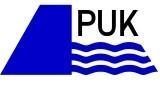          Komorniki sp. z o.o.  3/9/2021 PUK Komorniki  INFORMACJA O ZŁOŻONYCH OFERTACH  z dnia 27 września 2021 roku w postępowaniu o udzielenie zamówienia  pn. „Wymiana instalacji napowietrzania i mieszadeł pierwszego ciągu reaktora biologicznego na oczyszczalni ścieków w Łęczycy”prowadzonego przez ZamawiającegoPrzedsiębiorstwo Usług Komunalnych  Komorniki Sp. z o.o.62-052 Komorniki, ul. Zakładowa 1Łukasz Grzybek Pełnomocnik Zamawiającego PRZEDSIĘBIORSTWO USŁUG KOMUNALNYCH KOMORNIKI SP. Z O.O.  	1  l.p.  Nazwa wykonawcy Siedziba Wartość usługi netto (PLN) Wartość usługi brutto (PLN) 1 Wilo Polska Sp. z o.o.  ul. Jedności 5; 05-506 Lesznowola 638.130,13784.900,06